PROPOSALINSENTIF IN HOUSE POST DOCTORAL PROGRAM 2020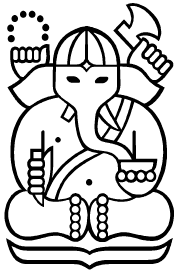 Principal Investigator : Prof. Dr. ???Research Group	:	Faculty/School	: INSTITUT TEKNOLOGI BANDUNG2020PROPOSAL INCLUDING :IntroductionObjective of The ProjectDetails Description of The ProjectReason for this collaborationTimetable/Work PlanDeliverable OutputJob DescriptionResearch Facilities and OfficesATTACHMENT : Application form for Host CandidateCV of Candidate Research Fellow (min 1 person);Please send 3 copies of proposal to : Secretariat of WCU-ITB
(Ms. Putri Ayu Lestari)
Center for Advanced Sciences (CAS) Building 1st floor
Pusat Penelitian Nanosains dan Nanoteknologi
Jln. Ganesha No. 10 Bandung
Please send a copy of Softfile to: wcu@itb.ac.id and wcu@cphys.fi.itb.ac.id